                      КАРАР	   ПОСТАНОВЛЕНИЕ10 май 2018 й.                      № 31                      10 мая 2018 г.О создании Комиссии по охране труда в Администрации сельского поселения Максим - Горьковский сельсовет муниципального района Белебеевский район Республики Башкортостан	В соответствии со статьей  218 Трудового кодекса Российской Федерации, в целях реализации государственной политики в сфере охраны труда, обеспечения сотрудничества и взаимодействия администрации сельского поселения Максим - Горьковский сельсовет муниципального района Белебеевский район Республики Башкортостан и Первичной профсоюзной организацией работников Администрации сельского поселения Максим - Горьковский сельсовет муниципального района Белебеевский район РБ и работников культуры МБУК «Максим - Горьковский СДК» сельского поселения Максим - Горьковский сельсовет муниципального района Белебеевский район РБ, руководителей муниципальных учреждений по улучшению условий  охраны труда, предупреждению производственного травматизма и профзаболеваний, сохранению здоровья работников: ПОСТАНОВЛЯЮ:1. Создать комиссию по охране труда в Администрации сельского поселения и утвердить ее состав (Приложение № 1).2. Утвердить Положение о комиссии по охране труда в Администрации сельского поселения (Приложение № 2).3. Утвердить Инструкцию по охране труда  для работников Администрации сельского поселения  (Приложение № 3).4. Утвердить   Перечень мероприятий по улучшению условий и охраны труда в Администрации сельского поселения на 2018-2021 годы» (Приложение № 4).	5. Обнародовать настоящее постановление  на информационном стенде Администрации сельского поселения Максим - Горьковский сельсовет муниципального района Белебеевский район Республики Башкортостан по адресу: РБ, Белебеевский район, с. Центральной усадьбы племзавода имени Максима Горького, ул. Садовая, д. 3  и разместить на официальном сайте www. belebey-mr. ru.6. Постановление № 44 от 29.08.2012 года считать утратившим силу.	7. Контроль исполнения настоящего постановления оставляю за собой.Глава Сельского поселения                                                                Н.К. Красильникова       СОГЛАСОВАНО                                                                               УТВЕРЖДАЮПредседатель профкома первичной                                      Глава сельского поселенияпрофсоюзной организации администрации                         Максим – Горьковский сельсоветСП Максим-Горьковский сельсовет МР                              МР Белебеевский район РББелебеевский район РБ_____________                 Г.И. Фазылова                               __________ Н.К. Красильникова «___»______________2018г.                                                 «___»________________2018 г.                                                                                   Приложение № 3к постановлению Главы сельского поселения Максим- Горьковский сельсовет муниципального районаБелебеевский район Республики БашкортостанОт 10.05.2018 г. №31Инструкция по охране труда для работников Администрации сельского поселения Максим - Горьковский сельсовет муниципального района Белебеевский район Республики Башкортостан1. ОБШИЕ ТРЕБОВАНИЯ БЕЗОПАСНОСТИ1.1. Настоящая инструкция разработана для муниципальных и немуниципальных служащих Администрации сельского поселения Максим - Горьковский сельсовет муниципального района Белебеевский район Республики Башкортостан.1.2. Работник Администрации допускается к самостоятельной работе после прохождения:- медицинского освидетельствования;- вводного инструктажа по охране труда;- первичного инструктажа на рабочем месте;- обучения элементарным правилам электробезопасности, проверки знаний элементарных правил электробезопасности.1.3. Повторный  инструктаж  по  охране  труда  и  проверка знаний настоящей инструкции для работников Администрации проводится один раз в 6  месяцев.1.4. Работник Администрации обязан выполнять должностные обязанности, работать по заданию своего руководителя, соблюдать дисциплину труда, своевременно и точно выполнять распоряжения руководителя, требования по охране труда.1.5. Работник Администрации должен выполнять свои обязанности в рабочее время согласно Правилам  внутреннего  трудового  распорядка.1.6. При эксплуатации персонального компьютера на работника могут оказывать действие следующие опасные производственные факторы:- повышенные уровни электромагнитного излучения;- пониженная или повышенная влажность воздуха рабочей зоны;- пониженная или повышенная подвижность воздуха рабочей зоны;- повышенный уровень шума;- не разрешать вешать одежду на выключатели или розетки;- не хранить легковоспламеняющиеся вещества в комнатах;- при обнаружении возгорания прекратить работу, оповестить окружающих сотрудников, без паники выйти из здания, по возможности вызвать пожарную команду по телефону "01", сообщить администрации, отключить от сети электрооборудование, приступить к тушению пожара имеющимися средствами пожаротушения;- не разрешать курение в комнатах;- при общем сигнале опасности без паники выйти из здания;- курить только в отведенных местах. 11.2. Работнику запрещается:- применять открытый огонь  для  любых  целей;- оставлять без присмотра электрооборудование (ПК, нагреватель, настольную лампу и т.д.);- сушить одежду и обувь на нагревательных приборах;- пользоваться самодельными электроприводными средствами;- пользоваться неисправными электроприборами;- курить  на  рабочем  месте.   Краткие правила по охране труда для работников  администрации: 1.  Не пользоваться неисправным оборудованием.2.  Работать на ПК с соблюдением гигиенических норм и времени труда и отдыха.3. При несчастном случае оказать доврачебную помощь и вызвать скорую медицинскую помощь.4.  Знать правила пожарной безопасности.5. Запрещается   употреблять  спиртные  напитки  на  работе.6. Соблюдать  правила  вежливости,  терпимости, такта,  не  допускать  грубость.7.   В случае неадекватного поведения гражданина  вести прием в присутствии другого муниципального служащего и сообщать об этом своему руководителю  и  ответственному по охране труда администрации.Вр. и.о. управляющего делами 						Гареева Н.С.Приложение № 2к постановлению Главы сельского поселения Максим- Горьковский сельсовет муниципального районаБелебеевский район Республики БашкортостанОт 10.05.2018 г. №31ПОЛОЖЕНИЕо комиссии по охране труда в Администрации сельском поселении Максим - Горьковский сельсовет муниципального района Белебеевский район Республики Башкортостан1. Общие положения	Положение о комиссии по охране труда (далее - Положение) разработано в соответствии со статьей 218 трудового кодекса Российской Федерации. Комиссия по охране труда (далее – Комиссия) создается,  для организации совместных действий Главы сельского поселения, работников администрации, (далее – работников), профсоюзной организации администрации по обеспечению требований охраны труда, предупреждению производственного травматизма и профессиональных заболеваний и сохранению здоровья работников.	Положение предусматривает:	основные задачи Комиссии;	функции Комиссии;	права Комиссии;	организация работы Комиссии. 	Комиссия по охране труда является составной частью системы управления охраной труда в сельском поселении, а также одной из форм участия работников в управлении вопросами в области охраны труда. Ее работа строится на принципах социального партнерства.	Комиссия взаимодействует с государственными органами управления охраной труда, органами федеральной инспекции труда, другими государственными органами надзора и контроля, а также с технической инспекцией труда профсоюзов.	Комиссия в своей деятельности руководствуется законами и иными нормативными правовыми актами Российской Федерации и Правительства Московской области об охране труда.	Положение о комиссии утверждается постановлением Главы сельского поселения, с учетом мнения первичной профсоюзной организации.2. Задачи Комиссии	Задачами Комиссии являются:	разработка на основе предложений членов Комиссии программы совместных действий:  администрации, профсоюзной организации, работников по обеспечению требований охраны труда, предупреждению производственного травматизма, профессиональных заболеваний;	2) заслушивать на заседаниях Комиссии сообщения Главы сельского поселения (его представителей), руководителей структурных подразделений и других работников администрации, о выполнении ими обязанностей по обеспечению безопасных условий и охраны труда на рабочих местах и соблюдению гарантий прав работников на охрану труда;	3) заслушивать на заседаниях Комиссии руководителей и других работников администрации, допустивших нарушения требований охраны труда, повлекших за собой тяжелые последствия, и вносить Главе сельского поселения предложения о привлечении их к ответственности в соответствии с законодательством Российской Федерации;	4) вносить Главе сельского поселения предложения о поощрении работников организации за активное участие в работе по созданию условий труда, отвечающих требованиям безопасности и гигиены;	5) содействовать разрешению трудовых споров, связанных с нарушением законодательства об охране труда, изменением условий труда, вопросами предоставления работникам, занятым во вредных и (или) опасных условиях труда, компенсаций.5. Организация работы Комиссии	5.1.  Комиссия создается по инициативе Главы сельского поселения из представителей администрации и профсоюзной организации, в количестве 5 человек.	5.2.  Выдвижение в Комиссию представителей работников организации  осуществляется на основании решения выборного органа первичной профсоюзной организации, представителей администрации – Главой сельского поселения. Состав Комиссии утверждается актом Главы сельского поселения.	5.3. Выборный орган первичной профсоюзной организации работников вправе отзывать из Комиссии своих представителей и выдвинуть в ее состав новых представителей. Глава сельского поселения вправе своим решением отзывать своих представителей из Комиссии и назначать вместо них новых представителей.	5.4. Обеспечение деятельности Комиссии, ее членов (освобождение от основной работы на время исполнения обязанностей, прохождения обучения и т.п.) осуществляется администрацией сельского поселения. Члены комиссии выполняют свои обязанности на общественных началах без освобождения  от основной работы. 	5.5.  Комиссия осуществляет свою деятельность в соответствии с разрабатываемым планом работы.	5.6.  Обучение членов Комиссии по охране труда, осуществляется не реже одного раза в три года, за счет средств администрации сельского поселения. 	5.7.  Заседания Комиссии проводятся по мере необходимости, но не реже одного раза в квартал.Вр.и.о. управляющего делами 						Гареева Н.С.Приложение № 1к постановлению Главы сельского поселения Максим- Горьковский сельсовет муниципального районаБелебеевский район Республики БашкортостанОт 10.05.2018 г. №31Составкомиссии по охране труда в сельском поселении Максим - Горьковский сельсовет муниципального района Белебеевский район Республики Башкортостан1. Председатель комиссии –  Красильникова Н.К., Глава сельского поселения;2. Заместитель председателя комиссии – Гареева Н.С., специалист 2 категории – специалист землеустроитель;3. Члены комиссии: Фазылова Г.И., председатель первичной профсоюзной организации.Вр.и.о. управляющего делами 						Гареева Н.С.Приложение № 4к постановлению Главы сельского поселения Максим- Горьковский сельсовет муниципального районаБелебеевский район Республики БашкортостанОт 10.05.2018 г. №31Перечень мероприятий по улучшению условий и охраны труда в Администрации сельского поселения Максим – Горьковский сельсовет на 2018-2021 годыВр.и.о. управляющего делами                                                      Гареева Н.С.Башkортостан РеспубликаhыБелебей районы муниципальрайоныныӊМаксим – Горький ауыл советыауылбиләмәhе хакимиәте.Горькийис. ПУЙ ауылы, Бакса урамы,  3Тел.2-07-40 , факс: 2-08-98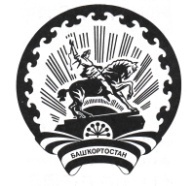 Республика БашкортостанАдминистрация сельского поселения Максим – Горьковский сельсовет муниципального района Белебеевский район 452014, с. ЦУП им. М.Горького, ул. Садовая, д. 3Тел. 2-07-40, факс: 2-08-98№ п/пНаименование мероприятийСроки исполненияГосударственный заказчик, исполнительГосударственный заказчик, исполнитель1. Активизация деятельности по проведению аттестации рабочих мест по условиям труда и проведению их в соответствии с государственными нормативными требованиями охраны труда1. Активизация деятельности по проведению аттестации рабочих мест по условиям труда и проведению их в соответствии с государственными нормативными требованиями охраны труда1. Активизация деятельности по проведению аттестации рабочих мест по условиям труда и проведению их в соответствии с государственными нормативными требованиями охраны труда1. Активизация деятельности по проведению аттестации рабочих мест по условиям труда и проведению их в соответствии с государственными нормативными требованиями охраны труда1.1.Проведение информационно-разъяснительной работы с работодателем по вопросам, связанным с проведением аттестации рабочих мест по условиям труда.1 раз в полугодиеАдминистрация сельского поселенияАдминистрация сельского поселения1.2.Проведение аттестации рабочих мест по условиям труда в бюджетных учреждениях сельского поселения (МБУК «Максим-Горьковский СДК»).2018-2021 годыАдминистрация сельского поселенияАдминистрация сельского поселения1.3.По результатам аттестации разработка Плана мероприятий по приведению условий труда в соответствие с государственными нормативными требованиями охраны труда. 2018-2021 годыАдминистрация сельского поселенияАдминистрация сельского поселения2. Совершенствование нормативно-правовой базы охраны труда2. Совершенствование нормативно-правовой базы охраны труда2. Совершенствование нормативно-правовой базы охраны труда2. Совершенствование нормативно-правовой базы охраны труда2.1.Подготовка и принятие постановлений:- о проведении предварительных и периодических медицинских осмотров работников принимаемых на работу во вредных и опасных условиях;- о предоставлении информации в сфере охраны труда для проведения мониторинга условий и охраны труда в организациях сельского поселения;2018-2021 годыАдминистрация сельского поселенияАдминистрация сельского поселения2.2.Осуществление контроля за выполнением коллективных договоров по охране труда в организациях поселения 2018-2021 годыАдминистрация сельского поселенияАдминистрация сельского поселения2.3.Подготовка и актуализация методических документов по охране труда2012-2015 годыАдминистрация сельского поселенияАдминистрация сельского поселения3. Непрерывная подготовка работников по охране труда на основе современных технологий обучения3. Непрерывная подготовка работников по охране труда на основе современных технологий обучения3. Непрерывная подготовка работников по охране труда на основе современных технологий обучения3. Непрерывная подготовка работников по охране труда на основе современных технологий обучения3.1.Оказание содействия в организации обучения и повышения квалификации по охране труда руководителей и специалистов органов местного самоуправления и муниципальных учреждений сельского поселения2018-2021 годыАдминистрация сельского поселенияАдминистрация сельского поселения3.2.Формирование и ведение базы данных о руководителях и специалистах организаций поселения прошедших обучение и проверку знаний требований охраны труда 2018-2021 годыАдминистрация сельского поселенияАдминистрация сельского поселения4. Информационное обеспечение и пропаганда охраны труда4. Информационное обеспечение и пропаганда охраны труда4. Информационное обеспечение и пропаганда охраны труда4. Информационное обеспечение и пропаганда охраны труда4.1.Подготовка ежегодного доклада о состоянии условий и охраны труда в сельском поселении2018-2021 годыАдминистрация сельского поселенияАдминистрация сельского поселения4.2.Информирование населения, работников и работодателей о наиболее актуальных вопросах охраны труда, пропаганда охраны труда 2018-2021 годыМБУК «Максим - Горьковский СДК», Администрация сельского поселенияМБУК «Максим - Горьковский СДК», Администрация сельского поселения4.3.Участие в конференциях, семинарах, совещаниях по вопросам охраны труда, с участием представителей органов исполнительной власти муниципального района, органов местного самоуправления, контролирующих и надзорных органов, профсоюзов и работодателей2018-2021 годыАдминистрация сельского поселенияАдминистрация сельского поселения4.4.Организация и проведение ежемесячных Дней охраны труда в муниципальных организациях поселения2018-2021 годыАдминистрация сельского поселенияАдминистрация сельского поселения5. Совершенствование лечебно-профилактического обслуживания и реабилитации работающего населения5. Совершенствование лечебно-профилактического обслуживания и реабилитации работающего населения5. Совершенствование лечебно-профилактического обслуживания и реабилитации работающего населения5. Совершенствование лечебно-профилактического обслуживания и реабилитации работающего населения5.1.Обеспечение проведения профилактических медицинских осмотров работников в целях раннего выявления общих и профессиональных заболеваний2018-2021 годыАдминистрация сельского поселенияАдминистрация сельского поселения5.2.Оказание методической помощи руководителям организаций проведения профилактических мероприятий, направленных на недопущение распространения инфекционных заболеваний и возникновение профессиональных заболеваний2018-2021 годыАдминистрация сельского поселенияАдминистрация сельского поселения6. Профилактика производственного травматизма и профессиональной заболеваемости, управление профессиональными рисками в организациях поселения6. Профилактика производственного травматизма и профессиональной заболеваемости, управление профессиональными рисками в организациях поселения6. Профилактика производственного травматизма и профессиональной заболеваемости, управление профессиональными рисками в организациях поселения6. Профилактика производственного травматизма и профессиональной заболеваемости, управление профессиональными рисками в организациях поселения6.1.Проведение мониторинга состояния условий и охраны труда, производственного травматизма в организациях поселения. Анализ и разработка предложений по улучшению условий и охраны труда и профилактике производственного травматизма и профессиональной заболеваемости2018-2021 годыАдминистрация сельского поселенияАдминистрация сельского поселения6.2.Организация и повышение общественного контроля за охраной труда в администрации и организациях сельского поселения2018-2021 годыАдминистрация сельского поселенияАдминистрация сельского поселения6.3.Обеспечение реализации постановления Главного государственного врача РФ от 30 сентября 2009 года № 58 «Об утверждении СанПиН 2.4.6.2553 – 09 «Санитарно – эпидемиологические требования к безопасности условий труда работников, не достигших 18 – ти летнего возраста»»2018-2021 годыАдминистрация сельского поселенияАдминистрация сельского поселения